¿Qué significado tienen los colores del cinturón? Esta información es para que sepan el significado de los CINTOS O "OBIS" que van consiguiendo a lo largo de su andadura por este maravilloso deporte. Los colores del "OBI" o cinturón tiene significado: 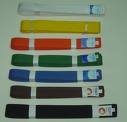 Blanco: Ingenuidad. Amarillo: Descubrimiento.
Naranja: Ilusión. Amor.
Verde: Esperanza. Fe. 
Azul: Idealismo. 
Marrón: Iniciación al conocimiento.
Negro: Profesor. Maestro. 